Образовательный маршрут для совместной деятельности родителей с детьми в сети Интернет"Здравствуй, осень золотая"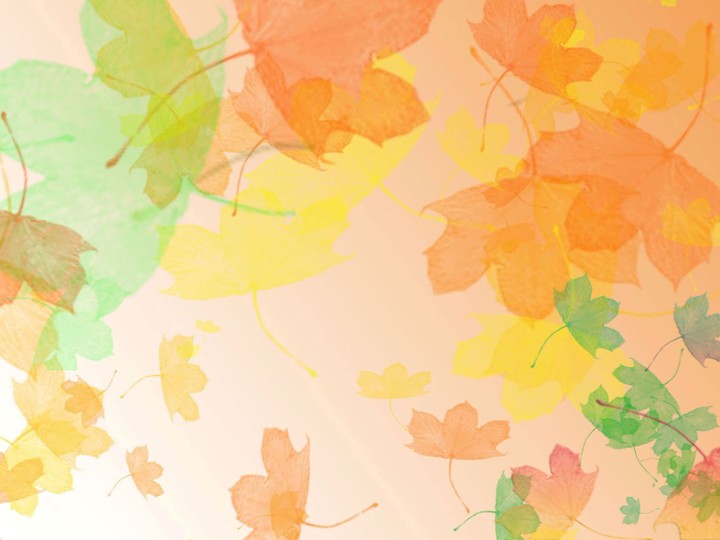 Уважаемые родители!У каждого из нас есть любимое время года, но осень это не только красивый наряд деревьев и время сбора урожая. Этот сезон года нужен и природе и людям, чтобы плавно перейти от тепла к холодам. Предлагаемый образовательный маршрут поможет ребенку не только познакомиться с одним из красивейших времен года - осенью, с его признаками, но и привьет ребенку бережное отношение ко всему живому, любовь к природе, к родному краю. Вместе с ребенком вы увидите и узнаете, что благодаря красоте природы на свет появились прекрасные картины, чудесные стихи и самые лучшие музыкальные произведения.Самое главное: оставайтесь вместе с детьми и помогайте им познавать мир, в котором мы живем!Шаг 1. Понедельник "ВРЕМЕНА ГОДА"Прочтите ребенку рассказ Ушинского "Четыре желания"http://www.planetaskazok.ru/ushinskyskz/chetyrezhelaniyaushinskyskzПредложите ответить на вопросы:О чем говорится в этом рассказе?Чем Мите понравилась зима ?Что ему понравилось весной?Что запомнилось Мите летом?Какими словами мальчик сказал об осени?Почему рассказ называется «Четыре желания?»Поиграйте в игру "Времена года"http://www.igraemsa.ru/igry-dlja-detej/poznavatelnye-igry/4-sezona-godaпредложите малышу посмотреть мультфильм "Времена года"http://www.youtube.com/watch?list=PLYjQr8vff1JyotOgjC6hzrSu03vvXlaNX&v=nuQMG7TUAAgШаг2. Вторник "ОСЕННИЕ ПРИМЕТЫ"Прочтите ребенку рассказ Чукмарёвой "Мудрая Осень"http://ped-kopilka.ru/blogs/chukmareva/avtorskii-raskaz-dlja-detei-mudraja-osen.htmlПоговорите о приметах осени:солнце над горизонтом поднимается уже не так высоко, как летом. Как это влияет на продолжительность дня и ночи (Дни становятся короче, а ночи - длиннее.) ;солнце меньше греет. По каким признакам это можно определить (Понижается температура воздуха, ночи становятся холоднее, идут холодные дожди, наступают первые заморозки; исчезают насекомые, улетают на юг первые птицы; у деревьев и кустарников желтеют, а потом облетают листья. Что такое листопад? Почему лиственные деревья сбрасывают листву (Подготовка природы к зиме.) ; как ведут себя животные осенью (Некоторые засыпают на зиму. А некоторые остаются зимовать, для этого они меняют свою шкурку.) ; почему осенью не видно стрекоз и бабочек, не слышно лягушек (Все насекомые на зиму прячутся и засыпают, а зарываются в ил на дне водоёмов.)Выучите с ребенком стихотворение А.С. ПушкинаУнылая пора! Очей очарованье!Приятна мне твоя прощальная краса -Люблю я пышное природы увяданье,В багрец и золото одетые леса,В их сенях ветра шум и свежее дыханье,И мглой волнистою покрыты небеса,И редкий солнца луч, и первые морозы,И отдалённые седой зимы угрозы.Вместе посмотрите мультфильм "Уроки тетушки совы. Сентябрь"http://www.tvzavr.ru/Multfilmy/Uroki-tetushki-Sovy-Vremena-goda/SentyabrШаг 3. Среда ОСЕННИЕ МЕСЯЦЫСентябрь - первый месяц осени. В Древней Руси сентябрь назвался: «листопадник», «хмурень», «златоцвет». Почему?Вместе посмотрите презентацию "Времена года" http://www.youtube.com/watch?v=RbetFGJ5vF4 Закрепите названия и последовательность сезонов и месяцев года:Загадайте ребенку загадки:Опустел вишнёвый сад,Паутинки вдаль летят,И на южный край землиПотянулись журавли.Распахнулись двери школ,Что за меся к вам пришёл? (Сентябрь.)Всё мрачней лицо природы-Почернели огороды,Оголяются леса,Молкнут птичьи голоса,Мишка в спячку завалился,Что за месяц к вам явился? (Октябрь.)Поле чёрно-белым стало.Падает то дождь, то снег.А ещё похолодало,Льдом сковало воды рек.Мёрзнет в поле озимь ржи,Что за месяц, подскажи? (Ноябрь.)Совместно с ребенком сделайте календарь природыhttp://nsportal.ru/detskiy-sad/raznoe/2015/10/12/master-klass-kak-sdelat-stend-kalendar-prirody-svoimi-rukami-avtorШаг 4.  Четверг "ЛИСТОПАД"Прочтите стихотворение Н. КапустюкЛистопад, листопад,Дождик золотистый.Всё летят, всё летятЛистья, листья, листья!Листики разные, Листики резные, Жёлтые, красные - Выбирай любые.По тропинке в листопадНа прогулку вышли.И букеты у ребят:«Вот какие!» - вышли.Листики разные,Яркие букеты.Долго будем вспоминатьЛистопад мы этот!Предложите ребенку посмотреть презентацию "Почему желтеют и опадают листья"http://umachka.net/v/видео/от-6-ти-лет-начальная-школа/почему-желтеют-и-падают-листья.htmlВместе посмотрите мультфильм "Желтые листочки"http://www.youtube.com/watch?v=pkfYm63nLYwПосетите "Творческие занятия с детьми "5 минут и готово" и сделайте поделку "Лев из осенних листьев".http://www.youtube.com/watch?v=9auIHOUufUoШаг 5. Пятница "ОСЕННИЕ ПРИРОДНЫЕ ЯВЛЕНИЯ"Предложите ребенку отгадать загадки:Слезки капают из тучи – 
Плачет мастер невезучий. 
Хмурой осени художник — 
Хлюпает по лужам… 
 (дождик) 
Ранним утром во дворе 
Лед улегся на траве. 
И весь луг стал светло-синий. 
Серебром сверкает… 
 (иней) 
Вот старушка из сторожки 
Грязь разводит на дорожке. 
Вязнет в топи мокрый лапоть – 
Все зовут старушку … 
 (слякоть) 
Это что за невидимка 
Хлопает в саду калиткой, 
На столе листает книжку, 
Шорохом пугает мышку, 
Сорвал с бабушки косынку, 
Покачал в коляске Димку, 
Поиграл листвой, поверьте! 
Ну, конечно, это… 
 (ветер) 
Листья желтые летят, 
Падают, кружатся, 
И под ноги просто так 
Как ковер ложатся! 
Что за желтый снегопад? 
Это просто ... 
 (Листопад ) 
Седой дедушка у ворот 
Всем глаза заволок. 
 (Туман) 
Сидит — зеленеет, лежит — пожелтеет, падает — почернеет. 
 (Листва) 
Летит без крыльев и поет, 
Прохожих задирает: 
Одним проходу не дает, 
других он подгоняет. 
 (Ветер) Прочитайте ребенку сказку Н. Абрамцевой "Сказка об осеннем ветре"http://www.proza.ru/2006/09/18-197Предложите ответить на вопросы:Как относились люди к летнему ветру? Почему?Что случилось потом?Почему люди не хотели пускать ветер в свои дома?Кто помог ветру?Какую пользу приносит ветер человеку и природе?Вместе посмотрите мультфильм "Смешарики. Фанерное солнце"https://www.youtube.com/watch?v=oC27Mz_0r2AШаг 6. Суббота ОСЕННИЕ ПУТЕШЕСТВИЕПосмотрите видеоhttps://www.youtube.com/watch?v=YBs1hpCrPc0Скорее собирайтесь на прогулку в лес, в парк или в ботанический сад на прогулку с осенью!!!